POC Città MetropolitanePOC Città Metropolitane 2014-2020Avviso Pubblico di co-progettazione per l’attivazione di  partenariati per la realizzazione del progetto “Rete delle Biblioteche di Bari”Allegato 4 – Proposta progettualeProgetto POC_BA_I.3.1.nCUP J99J22000960001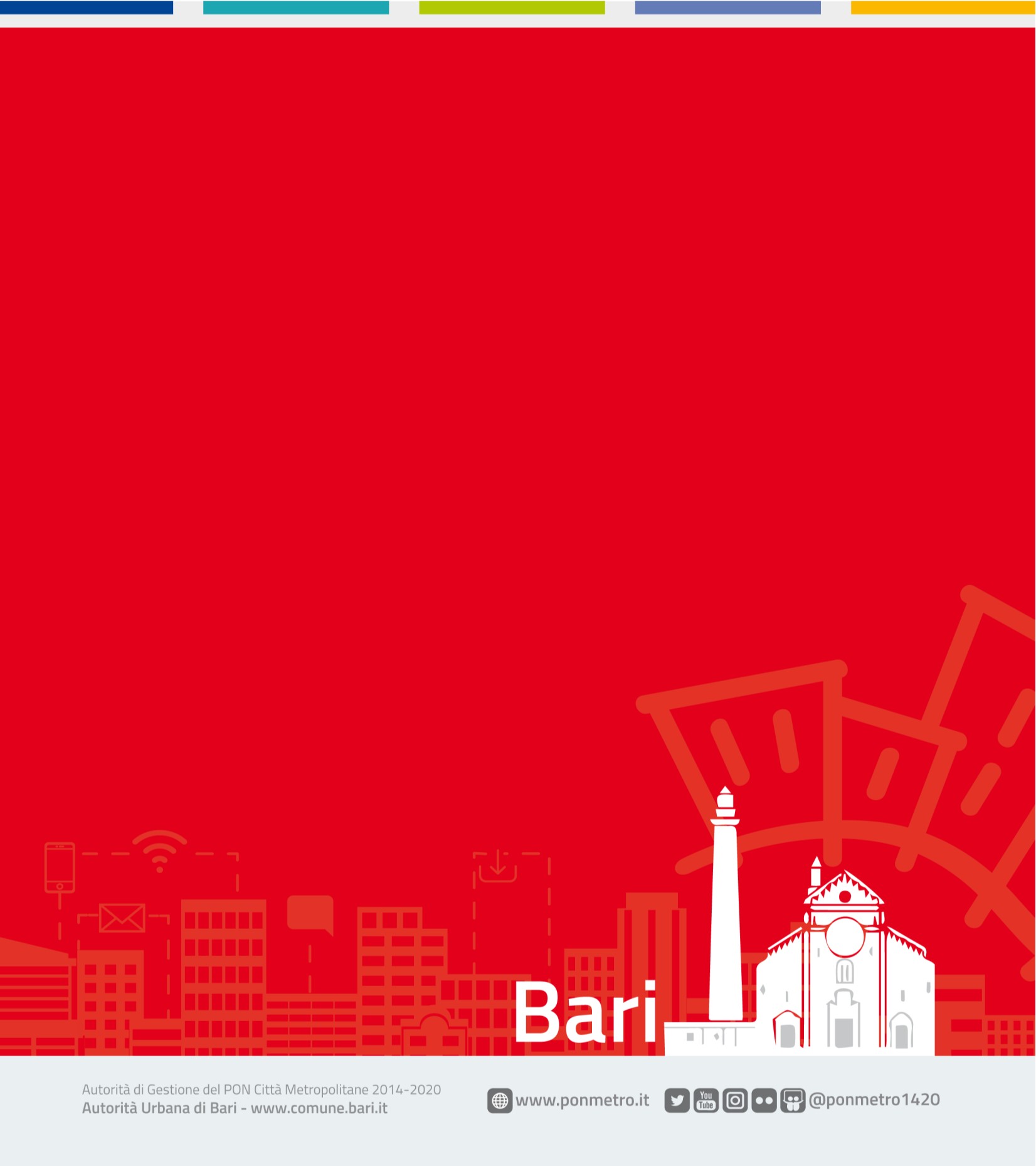  PROPOSTA PROGETTUALE E’ possibile allegare:1 tavola in formato pdf o 1 immagine in formato jpeg di supporto alla descrizione del progetto;eventuali manifestazioni di interesse di partner esterni.            (Luogo, data)                                                                      (Firma leggibile)__________________________                                                  _______________________1) Qualità della proposta progettualeDenominazione del progetto:Breve sintesi del progetto proposto:1.a) Conformità del progetto rispetto alle finalità richieste dall’avviso pubblico:1.b) Completezza e chiarezza degli obiettivi:1.c) Adeguatezza dell’intervento proposto in termini di modalità organizzative, strumenti, metodologie e innovatività dei servizi offerti e loro rispondenza ai bisogni individuati:1.d) Previsione di un piano di intervento personalizzato in relazione ai problemi emergenti:2) Reti collaborative con ordini professionali, agenzie territoriali, parrocchie, istituzioni scolastiche (per ciascuna collaborazione è necessario specificare azioni e tempi di collaborazione):3) Elementi di innovazione sociale e culturale presenti nella proposta progettuale:3.b) Capacità di fornire nuove risposte ai bisogni dei cittadini:4) Capacità di animare il territorio e di comunicare il progetto: predisposizione di un piano di comunicazione per garantire l’informazione circa gli eventi e i laboratori promossi e l’animazione dello spazio:5) Valutazione della congruità del piano dei costi, della sostenibilità del progetto con le risorse a disposizione, della quota di cofinanziamento a carico del bilancio del soggetto partner (offerta di risorse aggiuntive rispetto alle risorse pubbliche collegate all’oggetto della co-progettazione, tra cui operatori aggiuntivi, attrezzature/strumentazioni, costo di coordinamento ed organizzazione delle attività, cura dei rapporti con l’amministrazione…):6) Impatto del progetto:7) Durata del partenariato oltre il termine prestabilito di conclusione delle attività progettuali: